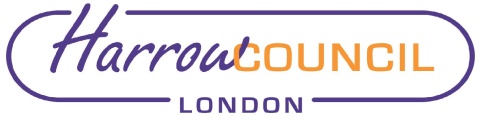 Section 2 – ReportBackground The enclosed report sets out the mid-year position for treasury management activities for 2020/21 and the 2019/20 Outturn position. The report on the Outturn would usually go to cabinet in June, with the midyear position going to Cabinet in either December or January.  This year the 2 reports have been combined but will revert back to separate reports next year.   In addition to consideration of the January cabinet report, Committee are also being advised of a proposed change in the management of the Council’s Treasury Management activities to take effect from the 1st April 2021. Due to the challenges of recruiting to Treasury Management roles, the Council is exploring the option of signing up to the GLA’s Treasury Management Service.  In terms of timing it would be easier to sign up to any new service from the start of the financial year, hence the current process is to update the Chair and Vice Chair of the GARMS Committee in February and then report the arrangement to Cabinet in March and GARMS in April. Legal ImplicationsSee attached cabinet report. Financial Implications See attached Cabinet Report. Risk Management ImplicationsSee attached cabinet report.Equalities implications / Public Sector Equality Duty See attached cabinet report. Council PrioritiesSee attached cabinet report. Section 3 - Statutory Officer ClearanceStatutory Officer:  Dawn CalvertSigned on by the Chief Financial OfficerDate:  18 January 2021Statutory Officer:  Chris CuckneySigned on behalf of the Monitoring OfficerDate:  18 January 2021   Chief Officer:  Charlie StewartSigned by the Corporate DirectorDate:  18 January 2021Mandatory ChecksWard Councillors notified: NO, as it impacts on all Wards Section 4 - Contact Details and Background PapersContact:  Dawn Calvert, Director of Finance and Assurance E-mail: dawn.calvert@harrow.gov.uk Background Papers:  None Report for:Governance, Audit, Risk Management and Standards Committee (GARMS)Date of Meeting:26 January 2021Subject:Treasury Management Strategy Statement and Annual Investment Strategy: Treasury Management Outturn 2019/20 and Mid-year Review 2020/21Responsible Officer:Dawn Calvert, Director of Finance and Assurance Exempt:NoWards affected:AllEnclosures:Report to Cabinet on 21 January 2021 - Treasury Management Strategy Statement and Annual Investment Strategy: Treasury Management Outturn 2019/20 and Mid-year Review 2020/21Section 1 – Summary and RecommendationsThis This report sets out the mid-year review of Treasury Management activities for 2020/21 and the 2019/20 Outturn position.Cabinet considered this report on Treasury Management activities on 21 January 2021 and referred it to the Governance, Audit, Risk Management and Standards Committee for review.Recommendations: The Committee is asked to review the mid-year position for treasury management activities for 2020/21 and the 2019/20 Outturn position.